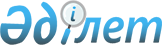 Солтүстік Қазақстан облысы Аққайың ауданы мәслихатының 2018 жылғы 24 желтоқсандағы № 27-1 "2019-2021 жылдарға арналған Аққайың ауданының бюджетін бекіту туралы" шешіміне өзгерістер енгізу туралыСолтүстік Қазақстан облысы Аққайың ауданы мәслихатының 2019 жылғы 29 шілдедегі № 32-1 шешімі. Солтүстік Қазақстан облысының Әділет департаментінде 2019 жылғы 30 шілдеде № 5506 болып тіркелді
      Қазақстан Республикасы 2008 жылғы 4 желтоқсандағы Бюджет кодексінің 109-бабының 1, 5-тармақтарына, Қазақстан Республикасының 2001 жылғы 23 қаңтардағы "Қазақстан Республикасындағы жергілікті мемлекеттік басқару және өзін-өзі басқару туралы" Заңының 6-бабына сәйкес Солтүстік Қазақстан облысы Аққайың ауданының мәслихаты ШЕШІМ ҚАБЫЛДАДЫ:
      1. "2019-2021 жылдарға арналған Аққайың ауданының бюджетін бекіту туралы" Солтүстік Қазақстан облысы Аққайың ауданы мәслихатының 2018 жылғы 24 желтоқсандағы № 27-1 шешіміне (2019 жылғы 10 қаңтарда Қазақстан Республикасы нормативтік құқықтық ақтілерінің электрондық түрдегі эталондық бақылау банкінде жарияланған, Нормативтік құқықтық актілерді мемлекеттік тіркеу тізілімінде № 5119 болып тіркелген) мынадай өзгерістер енгізілсін:
      1-тармақ мынадай редакцияда баяндалсын:
      "1. 2019-2021 жылдарға арналған Аққайың ауданының бюджеті осы шешімге тиісінше 1, 2 және 3 қосымшаларға сәйкес, оның ішінде 2019 жылға мынадай көлемдерде бекітілсін:
      1) кірістер – 4778714,6 мың теңге:
      салықтық түсімдер – 550213 мың теңге;
      салықтық емес түсімдер - 12149 мың теңге;
      негізгі капиталды сатудан түсетін түсімдер – 33300,1 мың теңге;
      трансферттер түсімі – 4183052,5 мың теңге;
      2) шығындар – 4785215,9 мың теңге;
      3) таза бюджеттік кредиттеу – 24897 мың теңге:
      бюджеттік кредиттер - 37875 мың теңге;
      бюджеттік кредиттерді өтеу – 12978 мың теңге;
      4) қаржы активтерімен операциялар бойынша сальдо - 0 мың теңге:
      қаржы активтерін сатып алу - 0 мың теңге;
      мемлекеттің қаржы активтерін сатудан түсетін түсімдер - 0 мың теңге;
      5) бюджет тапшылығы (профициті) - - 31398,3 мың теңге;
      6) бюджет тапшылығын қаржыландыру (профицитін пайдалану) – 31398,3 мың теңге:
      қарыздар түсімі - 37875 мың теңге;
      қарыздарды өтеу – 12978 мың теңге;
      бюджет қаражатының пайдаланылатын қалдықтары – 6501,3 мың теңге.";
      11-тармақ мынадай редакцияда баяндалсын:
      "11. 2019 жылына арналған аудан жергілікті атқарушы органның резерві 15 мың теңге сомада бекітілсін.";
      көрсетілген шешімнің 1, 6-қосымшалары осы шешімнің 1, 2-қосымшаларына сәйкес жаңа редакцияда баяндалсын.
      2. Осы шешім 2019 жылғы 1 қаңтардан бастап қолданысқа енгізіледі. 2019 жылға арналған Аққайың ауданының бюджеті
      кестенің жалғасы 2019 жылға арналған ауылдық округ әкімінің аппараттары бойынша қаржыландыру көлемі
      кестенің жалғасы
					© 2012. Қазақстан Республикасы Әділет министрлігінің «Қазақстан Республикасының Заңнама және құқықтық ақпарат институты» ШЖҚ РМК
				Солтүстік Қазақстан облысы Аққайың ауданы мәслихатының 2019 жылғы 29 шілдедегі № 32-1 шешіміне 1-қосымшаСолтүстік Қазақстан облысы Аққайың ауданы мәслихатының 2018 жылғы 24 желтоқсандағы № 27-1 шешіміне 1-қосымша
Санаты
Сыныбы
Кіші сыныбы
Атауы
Сомасы, мың теңге
1) Кірістер
4778714,6
1
Салықтық түсімдер
550213
01
Табыс салығы
24577
2
Жеке табыс салығы
24577
03
Әлеуметтік салық 
165875
1
Әлеуметтік салық 
165875
04
Меншiкке салынатын салықтар
282966
1
Мүлiкке салынатын салықтар
248965
3
Жер салығы
3315
4
Көлiк құралдарына салынатын салық
22779
5
Бiрыңғай жер салығы
7 907
05
Тауарларға, жұмыстарға және қызметтерге салынатын iшкi салықтар
72684
2
Акциздер
2162
3
Табиғи және басқа да ресурстарды пайдаланғаны үшiн түсетiн түсiмдер
61 730
4
Кәсiпкерлiк және кәсiби қызметті жүргізгені үшiн алынатын алымдар
8792
08
Заңдық маңызы бар әрекеттерді жасағаны және (немесе) оған уәкілеттігі бар мемлекеттік органдар немесе лауазымды адамдар құжаттар бергені үшін алынатын міндетті төлемдер
4111
1
Мемлекеттік баж 
4111
2
Салықтық емес түсiмдер
12149
01
Мемлекеттік меншіктен түсетін кірістер
7517
5
Мемлекет меншігіндегі мүлікті жалға беруден түсетін кірістер
6517
9
Мемлекет меншігінен түсетін басқа да кірістер
1000
06
Басқа да салықтық емес түсiмдер
4632
1
Басқа да салықтық емес түсiмдер
4632
3
Негізгі капиталды сатудан түсетін түсімдер
33300,1
1
Жерді сату
33300,1
4
Трансферттердің түсімдері
4183052,5
02
Мемлекеттiк басқарудың жоғары тұрған органдарынан түсетiн трансферттер
4183052,5
2
Облыстық бюджеттен түсетiн трансферттер
4183052,5
Функционалдық топ
Бюджеттік бағдарламалардың әкімшісі
Бағдарлама
Атауы
Сомасы, мың теңге
2) Шығындар
4785215,9
01
Жалпы сипаттағы мемлекеттiк қызметтер
329593
112
Аудан (облыстық маңызы бар қала) мәслихатының аппараты
30610
001
Аудан (облыстық маңызы бар қала) мәслихатының қызметін қамтамасыз ету жөніндегі қызметтер
30110
003
Мемлекеттік органның күрделі шығыстары
500
122
Аудан (облыстық маңызы бар қала) әкімінің аппараты
86610
001
Аудан (облыстық маңызы бар қала) әкімінің қызметін қамтамасыз ету жөніндегі қызметтер
85635
003
Мемлекеттік органның күрделі шығыстары
975
123
Қаладағы аудан, аудандық маңызы бар қала, кент, ауыл, ауылдық округ әкімінің аппараты
141118
001
Қаладағы аудан, аудандық маңызы бар қаланың, кент, ауыл, ауылдық округ әкімінің қызметін қамтамасыз ету жөніндегі қызметтер
138349
022
Мемлекеттік органның күрделі шығыстары
2769
459
Ауданның (облыстық маңызы бар қаланың) экономика және қаржы бөлiмi 
2092
003
Салық салу мақсатында мүлікті бағалауды жүргізу
1107
010
Жекешелендіру, коммуналдық меншікті басқару, жекешелендіруден кейінгі қызмет және осыған байланысты дауларды реттеу
985
495
Ауданның (облыстық маңызы бар қаланың) сәулет, құрылыс, тұрғын үй-коммуналдық шаруашылығы, жолаушылар көлігі және автомобиль жолдары бөлімі
23263
001
Жергілікті деңгейде сәулет, құрылыс, тұрғын үй-коммуналдық шаруашылық, жолаушылар көлігі және автомобиль жолдары саласындағы мемлекеттік саясатты іске асыру жөніндегі қызметтер
22963
003
Мемлекеттік органның күрделі шығыстары
300
459
Ауданның (облыстық маңызы бар қаланың) экономика және қаржы бөлiмi 
45900
001
Ауданның (облыстық маңызы бар қаланың) экономикалық саясаттын қалыптастыру мен дамыту, мемлекеттік жоспарлау, бюджеттік атқару және коммуналдық меншігін басқару саласындағы мемлекеттік саясатты іске асыру жөніндегі қызметтер
24758
113
Жергілікті бюджеттерден берілетін ағымдағы нысаналы трансферттер
21142
02
Қорғаныс
6684
122
Аудан (облыстық маңызы бар қала) әкімінің аппараты
6684
005
Жалпыға бірдей әскери міндетті атқару шеңберіндегі іс-шаралар
5684
006
Аудан (облыстық маңызы бар қала) ауқымындағы төтенше жағдайлардың алдын алу және оларды жою
500
007
Аудандық (қалалық) ауқымдағы дала өрттерінің, сондай-ақ мемлекеттік өртке қарсы қызмет органдары құрылмаған елдi мекендерде өрттердің алдын алу және оларды сөндіру жөніндегі іс-шаралар
500
04
Білім беру
2760482,4
464
Ауданның (облыстық маңызы бар қаланың) білім бөлімі
154012
009
Мектепке дейінгі тәрбие мен оқыту ұйымдарының қызметін қамтамасыз ету
96888
040
Мектепке дейінгі білім беру ұйымдарында мемлекеттік білім беру тапсырысын іске асыруға 
57124
464
Ауданның (облыстық маңызы бар қаланың) білім бөлімі
2081442
003
Жалпы білім беру
2020693
006
Балаларға қосымша білім беру
60749
465
Ауданның (облыстық маңызы бар қаланың) дене шынықтыру және спорт бөлімі 
23130
017
Балалар мен жасөспірімдерге спорт бойынша қосымша білім беру
23130
464
Ауданның (облыстық маңызы бар қаланың) білім бөлімі
501898,4
001
Жергілікті деңгейде білім беру саласындағы мемлекеттік саясатты іске асыру жөніндегі қызметтер
16466
005
Ауданның (облыстық маңызы бар қаланың) мемлекеттік білім беру мекемелер үшін оқулықтар мен оқу-әдiстемелiк кешендерді сатып алу және жеткізу
35190
012
Мемлекеттік органның күрделі шығыстары
165
015
Жетім баланы (жетім балаларды) және ата-аналарының қамқорынсыз қалған баланы (балаларды) күтіп-ұстауға қамқоршыларға (қорғаншыларға) ай сайынға ақшалай қаражат төлемі
7170
022
Жетім баланы (жетім балаларды) және ата-анасының қамқорлығынсыз қалған баланы (балаларды) асырап алғаны үшін Қазақстан азаматтарына біржолғы ақша қаражатын төлеуге арналған төлемдер
387
023
Әдістемелік жұмыс
15643
029
Балалар мен жасөспірімдердің психикалық денсаулығын зерттеу және халыққа психологиялық-медициналық-педагогикалық консультациялық көмек көрсету
17985
067
Ведомстволық бағыныстағы мемлекеттік мекемелер мен ұйымдардың күрделі шығыстары
408892,4
06
 Әлеуметтiк көмек және әлеуметтiк қамсыздандыру
524158
451
Ауданның (облыстық маңызы бар қаланың) жұмыспен қамту және әлеуметтік бағдарламалар бөлімі
160528
005
Мемлекеттік атаулы әлеуметтік көмек
160528
464
Ауданның (облыстық маңызы бар қаланың) білім бөлімі
6060
030
Патронат тәрбиешілерге берілген баланы (балаларды) асырап бағу 
6060
451
Ауданның (облыстық маңызы бар қаланың) жұмыспен қамту және әлеуметтік бағдарламалар бөлімі
357570
002
Жұмыспен қамту бағдарламасы
160373
007
Жергілікті өкілетті органдардың шешімі бойынша мұқтаж азаматтардың жекелеген топтарына әлеуметтік көмек
17380
010
Үйден тәрбиеленіп оқытылатын мүгедек балаларды материалдық қамтамасыз ету
800
014
Мұқтаж азаматтарға үйде әлеуметтiк көмек көрсету
97951
023
Жұмыспен қамту орталықтарының қызметін қамтамасыз ету
36836
001
Жергілікті деңгейде халық үшін әлеуметтік бағдарламаларды жұмыспен қамтуды қамтамасыз етуді іске асыру саласындағы мемлекеттік саясатты іске асыру жөніндегі қызметтер
24256
011
Жәрдемақыларды және басқа да әлеуметтік төлемдерді есептеу, төлеу мен жеткізу бойынша қызметтерге ақы төлеу
700
050
Қазақстан Республикасында мүгедектердің құқықтарын қамтамасыз етуге және өмір сүру сапасын жақсарту 
19274
07
Тұрғын үй-коммуналдық шаруашылық
560730
495
Ауданның (облыстық маңызы бар қаланың) сәулет, құрылыс, тұрғын үй-коммуналдық шаруашылығы, жолаушылар көлігі және автомобиль жолдары бөлімі
556933
016
Сумен жабдықтау және су бұру жүйесінің жұмыс істеуі
22048,4
058
Ауылдық елді мекендердегі сумен жабдықтау және су бұру жүйелерін дамыту
310531
098
Коммуналдық тұрғын үй қорының тұрғын үйлерін сатып алу
224353,6
123
Қаладағы аудан, аудандық маңызы бар қала, кент, ауыл, ауылдық округ әкімінің аппараты
3797
008
Елді мекендердегі көшелерді жарықтандыру
3797
08
Мәдениет, спорт, туризм және ақпараттық кеңістiк
213797
123
Қаладағы аудан, аудандық маңызы бар қала, кент, ауыл, ауылдық округ әкімінің аппараты
59586
006
Жергілікті деңгейде мәдени-демалыс жұмыстарын қолдау
59586
455
Ауданның (облыстық маңызы бар қаланың) мәдениет және тілдерді дамыту бөлімі
34140
003
Мәдени-демалыс жұмысын қолдау
34140
465
Ауданның (облыстық маңызы бар қаланың) дене шынықтыру және спорт бөлімі
20752
001
Жергілікті деңгейде дене шынықтыру және спорт саласындағы мемлекеттік саясатты іске асыру жөніндегі қызметтер
10152
006
Аудандық (облыстық маңызы бар қалалық) деңгейде спорттық жарыстар өткiзу
500
007
Әртүрлi спорт түрлерi бойынша аудан (облыстық маңызы бар қала) құрама командаларының мүшелерiн дайындау және олардың облыстық спорт жарыстарына қатысуы
10100
455
Ауданның (облыстық маңызы бар қаланың) мәдениет және тілдерді дамыту бөлімі
52166
006
Аудандық (қалалық) кiтапханалардың жұмыс iстеуi
51325
007
Мемлекеттiк тiлдi және Қазақстан халқының басқа да тiлдерін дамыту
841
456
Ауданның (облыстық маңызы бар қаланың) ішкі саясат бөлімі
11000
002
Мемлекеттік ақпараттық саясат жүргізу жөніндегі қызметтер
11000
455
Ауданның (облыстық маңызы бар қаланың) мәдениет және тілдерді дамыту бөлімі
11656
001
Жергілікті деңгейде тілдерді және мәдениетті дамыту саласындағы мемлекеттік саясатты іске асыру жөніндегі қызметтер
11156
032
Ведомстволық бағыныстағы мемлекеттік мекемелер мен ұйымдардың күрделі шығыстары
500
456
Ауданның (облыстық маңызы бар қаланың) ішкі саясат бөлімі
20247
001
Жергілікті деңгейде ақпарат, мемлекеттілікті нығайту және азаматтардың әлеуметтік сенімділігін қалыптастыру саласында мемлекеттік саясатты іске асыру жөніндегі қызметтер
13915
003
Жастар саясаты саласында іс-шараларды іске асыру
6332
 495
Ауданның (облыстық маңызы бар қаланың) сәулет, құрылыс, тұрғын үй-коммуналдық шаруашылығы, жолаушылар көлігі және автомобиль жолдары бөлімі
4250
021
Cпорт объектілерін дамыту
4250
10
Ауыл, су, орман, балық шаруашылығы, ерекше қорғалатын табиғи аумақтар, қоршаған ортаны және жануарлар дүниесін қорғау, жер қатынастары
122339
462
Ауданның (облыстық маңызы бар қаланың) ауыл шаруашылығы бөлімі
25202
001
Жергілікті деңгейде ауыл шаруашылығы саласындағы мемлекеттік саясатты іске асыру жөніндегі қызметтер
25202
473
Ауданның (облыстық маңызы бар қаланың) ветеринария бөлімі
69313
001
Жергілікті деңгейде ветеринария саласындағы мемлекеттік саясатты іске асыру жөніндегі қызметтер
8618
005
Мал көмінділерінің (биотермиялық шұңқырлардың) жұмыс істеуін қамтамасыз ету
1554
006
Ауру жануарларды санитарлық союды ұйымдастыру
300
007
Қаңғыбас иттер мен мысықтарды аулауды және жоюды ұйымдастыру
2296
008
Алып қойылатын және жойылатын ауру жануарлардың, жануарлардан алынатын өнімдер мен шикізаттың құнын иелеріне өтеу
2232
009
Жануарлардың энзоотиялық аурулары бойынша ветеринариялық іс-шараларды жүргізу
4779
010
Ауыл шаруашылығы жануарларын сәйкестендіру жөніндегі іс-шараларды өткізу
3947
011
Эпизоотияға қарсы іс-шаралар жүргізу
45587
463
Ауданның (облыстық маңызы бар қаланың) жер қатынастары бөлімі
14818
001
Аудан (облыстық маңызы бар қала) аумағында жер қатынастарын реттеу саласындағы мемлекеттік саясатты іске асыру жөніндегі қызметтер
13566
003
Елді мекендерді жер-шаруашылық орналастыру
200
006
Аудандардың, облыстық маңызы бар, аудандық маңызы бар қалалардың, кенттердiң, ауылдардың, ауылдық округтердiң шекарасын белгiлеу кезiнде жүргiзiлетiн жерге орналастыру
487
007
Мемлекеттік органның күрделі шығыстары
565
459
Ауданның (облыстық маңызы бар қаланың) экономика және қаржы бөлiмi 
13006
099
Мамандарға әлеуметтік қолдау көрсету жөніндегі шараларды іске асыру
13006
12
Көлiк және коммуникация
97808,1
495
Ауданның (облыстық маңызы бар қаланың) сәулет, құрылыс, тұрғын үй-коммуналдық шаруашылығы, жолаушылар көлігі және автомобиль жолдары бөлімі
96633,1
023
Автомобиль жолдарының жұмыс істеуін қамтамасыз ету
96633,1
039
Әлеуметтік маңызы бар қалалық (ауылдық), қала маңындағы және ауданішілік қатынастар бойынша жолаушылар тасымалдарын субсидиялау
1 175
13
Басқалар
29073
469
Ауданның (облыстық маңызы бар қаланың) кәсіпкерлік бөлімі
9478
001
Жергілікті деңгейде кәсіпкерлікті дамыту саласындағы мемлекеттік саясатты іске асыру жөніндегі қызметтер
9478
123
Қаладағы аудан, аудандық маңызы бар қала, кент, ауыл, ауылдық округ әкімінің аппараты
4655
040
Өңірлерді дамытудың 2020 жылға дейінгі бағдарламасы шеңберінде өңірлерді экономикалық дамытуға жәрдемдесу бойынша шараларды іске асыру
4655
495
Ауданның (облыстық маңызы бар қаланың) сәулет, құрылыс, тұрғын үй-коммуналдық шаруашылығы, жолаушылар көлігі және автомобиль жолдары бөлімі
11145
043
Өңірлерді дамытудың 2020 жылға дейінгі бағдарламасы шеңберінде өңірлерді экономикалық дамытуға жәрдемдесу бойынша шараларды іске асыру
11145
459
Ауданның (облыстық маңызы бар қаланың) экономика және қаржы бөлiмi 
3795
012
Ауданның (облыстық маңызы бар қаланың) жергілікті атқарушы органының резерві
15
026
Аудандық маңызы бар қала, ауыл, кент, ауылдық округ бюджеттеріне азаматтық қызметшілердің жекелеген санаттарының, мемлекеттік бюджет қаражаты есебінен ұсталатын ұйымдар қызметкерлерінің, қазыналық кәсіпорындар қызметкерлерінің жалақысын көтеруге берілетін ағымдағы нысаналы трансферттер
839
066
Аудандық маңызы бар қала, ауыл, кент, ауылдық округ бюджеттеріне мемлекеттік әкімшілік қызметшілердің жекелеген санаттарының жалақысын көтеруге берілетін ағымдағы нысаналы трансферттер
2941
14
Борышқа қызмет көрсету
15
459
Ауданның (облыстық маңызы бар қаланың) экономика және қаржы бөлiмi 
15
021
Жергілікті атқарушы органдардың облыстық бюджеттен қарыздар бойынша сыйақылар мен өзге де төлемдерді төлеу бойынша борышына қызмет көрсету 
15
15
Трансферттер
140536,4
459
Ауданның (облыстық маңызы бар қаланың) экономика және қаржы бөлiмi 
140536,4
006
Пайдаланылмаған (толық пайдаланылмаған) нысаналы трансферттерді қайтару
5,4
024
Заңнаманы өзгертуге байланысты жоғары тұрған бюджеттің шығындарын өтеуге төменгі тұрған бюджеттен ағымдағы нысаналы трансферттер
113187
038
Субвенциялар
22218
051
Жергілікті өзін-өзі басқару органдарына берілетін трансферттер
5126
3) Таза бюджеттік кредиттеу
24897
Бюджеттік кредиттер 
37875
10
Ауыл, су, орман, балық шаруашылығы, ерекше қорғалатын табиғи аумақтар, қоршаған ортаны және жануарлар дүниесін қорғау, жер қатынастары
37875
459
Ауданның (облыстық маңызы бар қаланың) экономика және қаржы бөлiмi 
37875
018
Мамандарды әлеуметтік қолдау шараларын іске асыру үшін бюджеттік кредиттер
37875
Санаты
Сыныбы
Кіші сыныбы
Атауы
Сомасы, мың теңге
5
Бюджеттік кредиттерді өтеу
12978
01
Бюджеттік кредиттерді өтеу
12978
1
Мемлекеттік бюджеттен берілген бюджеттік кредиттерді өтеу
12978
4) Қаржы активтерімен операциялар бойынша сальдо
0
Қаржы активтерін сатып алу
0
6
Мемлекеттің қаржы активтерін сатудан түсетін түсімдер
0
01
Мемлекеттің қаржы активтерін сатудан түсетін түсімдер
0
1
Қаржы активтерін ел ішінде сатудан түсетін түсімдер
0
5) Бюджет тапшылығы (профициті)
-31398,3
6) Бюджет тапшылығын қаржыландыру (профицитін пайдалану)
31398,3
7
Қарыздар түсімдері
37875
01
Мемлекеттік ішкі қарыздар 
37875
2
Қарыз алу келісім-шарттары
37875
Функционалдық топ
Бюджеттік бағдарламалардың әкімшісі
Бағдарлама
Атауы
Сомасы, мың теңге
16
Қарыздарды өтеу
12978
459
Ауданның (облыстық маңызы бар қаланың) экономика және қаржы бөлiмi 
12978
005
Жергілікті атқарушы органның жоғары тұрған бюджет алдындағы борышын өтеу
12978
Санаты
Сыныбы
Кіші сыныбы
Атауы
Сомасы, мың теңге
8
Бюджет қаражатының пайдаланылатын қалдықтары
6501,3
01
Бюджет қаражаты қалдықтары
6501,3
1
Бюджет қаражатының бос қалдықтары
6501,3Солтүстік Қазақстан облысы Аққайың ауданы мәслихатының 2019 жылғы 29 шілдедегі № 32-1 шешіміне 2-қосымшаСолтүстік Қазақстан облысы Аққайың ауданы мәслихатының 2018 жылғы 24 желтоқсандағы № 27-1 шешіміне 6-қосымша
р/р
Әкімшіліктің атауы
01

Жалпы сипаттағы мемлекеттiк қызметтер
01

Жалпы сипаттағы мемлекеттiк қызметтер
р/р
Әкімшіліктің атауы
Бюджеттік бағдарламалардың әкімшісі 123
Бюджеттік бағдарламалардың әкімшісі 123
р/р
Әкімшіліктің атауы
"Қаладағы аудан, аудандық маңызы бар қаланың, кент, ауыл, ауылдық округ әкімінің қызметін қамтамасыз ету жөніндегі қызметтер" 001 бағдарлама
"Мемлекеттік органның күрделі шығыстары" 022 бағдарлама
1
2
3
4
1
"Солтүстік Қазақстан облысы Аққайың ауданының Аралағаш ауылдық округі әкімінің аппараты" коммуналдық мемлекеттік мекемесі
16038
300
2
"Солтүстік Қазақстан облысы Аққайың ауданының Астрахан ауылдық округінің әкімінің аппараты" коммуналдық мемлекеттік мекемесі
13335
300
3
"Солтүстік Қазақстан облысы Аққайың ауданының Власовка ауылдық округінің әкімінің аппараты" коммуналдық мемлекеттік мекемесі
15543
369
4
"Солтүстік Қазақстан облысы Аққайың ауданының Григорьевка ауылдық округінің әкімінің аппараты" коммуналдық мемлекеттік мекемесі
13017
300
5
"Солтүстік Қазақстан облысы Аққайың ауданының Ивановка ауылдық округінің әкімінің аппараты" коммуналдық мемлекеттік мекемесі
14173
300
6
"Солтүстік Қазақстан облысы Аққайың ауданының Лесной ауылдық округінің әкімінің аппараты" коммуналдық мемлекеттік мекемесі
17941
300
7
"Солтүстік Қазақстан облысы Аққайың ауданының Полтавка ауылдық округінің әкімінің аппараты" коммуналдық мемлекеттік мекемесі
15205
300
8
"Солтүстік Қазақстан облысы Аққайың ауданының Черкасс ауылдық округінің әкімінің аппараты" коммуналдық мемлекеттік мекемесі
17852
300
9
"Солтүстік Қазақстан облысы Аққайың ауданының Шағалалы ауылдық округінің әкімінің аппараты" коммуналдық мемлекеттік мекемесі
15245
300
138349
2769
07

Тұрғын үй-коммуналдық шаруашылық
08

Мәдениет, спорт, туризм және ақпараттық кеңістiк
13

Басқалар
Барлығы, мың теңге
"Қаладағы аудан, аудандық маңызы бар қала, кент, ауыл, ауылдық округ әкімінің аппараты" 
"Қаладағы аудан, аудандық маңызы бар қала, кент, ауыл, ауылдық округ әкімінің аппараты" 
"Қаладағы аудан, аудандық маңызы бар қала, кент, ауыл, ауылдық округ әкімінің аппараты" 
Барлығы, мың теңге
"Елді мекендердегі көшелерді жарықтандыру" 008 бағдарлама
"Жергілікті деңгейде мәдени-демалыс жұмыстарын қолдау" 006 бағдарлама
"Өңірлерді дамытудың 2020 жылға дейінгі бағдарламасы шеңберінде өңірлерді экономикалық дамытуға жәрдемдесу бойынша шараларды іске асыру" 040 бағдарлама
Барлығы, мың теңге
5
6
7
8
388
6183
797
23706
650
7038
525
21848
365
10661
593
27531
443
9291
0
23051
387
0
0
14860
563
8061
560
27425
0
8881
560
24946
574
0
620
19346
427
9471
1000
26443
3797
59586
4655
209156